Guía de apoyo al hogar “Ciencias”Queridos padres, niños y niñas:Espero que se encuentren muy bien cuidándose en casa.Continuaremos aprendiendo del cuerpo humano y hoy nos corresponde aprender sobre “El Sistema Óseo”, es decir, los huesos.   Contenido: El Sistema ÓseoCuando ves tu cuerpo o el de otra persona, ¿Qué partes crees que son las más duras? ¿Esas partes están en una sola área o están a lo largo de todo el cuerpo? ¿Has visto algún esqueleto en un museo?Nuestro cuerpo está formado por tres partes principales que son: la cabeza, el tronco, la espalda y las caderas, y las extremidades que son: los brazos, manos, piernas y pies. Cada una de estas partes está formada por estructuras que son el soporte de los músculos y éstos, a su vez, son los órganos que permiten el movimiento.Estas estructuras son los huesos que, en conjunto, se le da el nombre de esqueleto. Cumple la función de ser el sostén que mantiene el cuerpo erguido y a los órganos protegidos.Los huesos son lisos y duros por la parte exterior, ya que están formados por calcio y fósforo y son de color blanco amarillento. Sin embargo, su parte interna es esponjosa y más liviana, gracias a una sustancia que se llama colágeno.El esqueleto de una persona adulta está conformado por más de 200 huesos que tienen formas diferentes dependiendo de la función que realicen. Algunos huesos permiten el movimiento del cuerpo gracias, claro, a la intervención de los músculos y las articulaciones, mientras que otros protegen a diferentes órganos; algunos son cortos, otros planos y otros largos como los huesos de las piernas y los brazos.Observa atentamente el siguiente video para que aprendas mejor sobre los HUESOS.https://www.youtube.com/watch?v=Tvy1DK5JcE8Actividad N°1:Te invito a que confecciones este divertido esqueleto y para ello puedes ver el siguiente video y seguir los pasos. ¡Suerte!https://www.youtube.com/watch?v=3p6YWW_6z70Actividad N°2:¿Te gustó lo que aprendiste hoy? Entonces es hora de mover el Esqueleto. https://www.youtube.com/watch?v=rOSAoMxYBQ0&pbjreload=101Recuerda sacar una foto de tu trabajo y subirla a la plataforma para poder evaluarte. 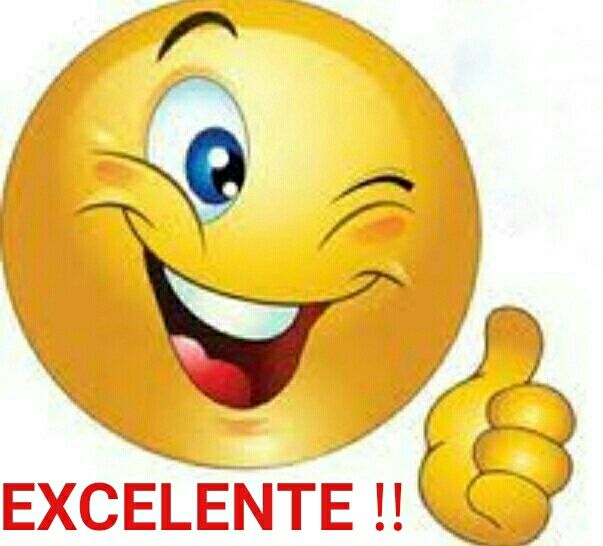 Ámbito: Interacción y Comprensión del Entorno.Núcleo: Exploración del Entorno NaturalObjetivo Aprendizaje N°7: Describir semejanzas y diferencias respecto a características, necesidades básicas y cambios que ocurren en el proceso de crecimiento, en personas, animales y plantas.